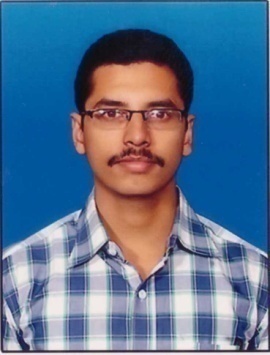 AREA OF INTERESTPathogenesis of human viral infectious diseasesEDUCATIONEXPERIENCEEditorial Board Member for EC NeurologyReviewer for:Balkan Medical JournalBAOJ NeurologyThe Open Respiratory Medicine Journal Current Rheumatology ReviewsJournal of Evidence Based Complementary and Alternative MedicineJournal of Anaesthesia & Clinical Research. Journal of General and Emergency MedicineTherapeutic Advances in Musculoskeletal DiseasePharmaceutical BiologyGeneral Medicine Open AccessCLINICAL & ACADEMIC EXPERTISEDIAGNOSIS & MEDICAL MANAGEMENT OF COMMUNICABLE & NON COMMUNICABLE DISEASES.UNDERGRADUATE TEACHINGCLINICAL & TRANSLATIONAL RESEARCHNEUROPHYSIOLOGICAL TESTSMOLECULAR AND LAB TECHNICAL EXPERTISEELISATransformationWestern BlotMeDIPQ PCRRODENT HANDLINGCOMPUTER SKILLSPOST GRADUATE DIPLOMA IN COMPUTER APPLICATIONSINCHARGE OF DEPT OF NEUROLOGY WEBSITE, GOVT GENERAL HOSPITAL GUNTURSTATISTICSWORKING KNOWLEDGE OF MS EXCEL and SPSS statistical packages.OTHER SKILLS:MASTER OF CEREMONIES AT THE DEPT OF NEUROLOGY, GGH, GUNTUR.PUBLICATIONSAmalakanti S, Gajula KS. Clinical features vary by the etiology of meningitis in HIV seropositive patients: A four year study from a tertiary hospital in India. Indian Journal of Tuberculosis. 2017 Aug 12.Nagarjunakonda S, Amalakanti S, Dhishana SR, Ramaiah M, Rajanala L. GC-MS Analysis of Indrakeeladri Native Medicine used in the Treatment of Stroke. Pharmacognosy Journal. 2017 Jan 1;9(1).Nagarjunakonda S, Amalakanti S, Uppala V, Bolla HB, Daggumati R, Lavu H, Devanaboina AK. High Prevalence of Vitamin D Deficiency in Chronic Non‐specific Musculoskeletal Pain. Musculoskeletal Care. 2016 Jan 1.Nagarjunakonda S, Amalakanti S, Uppala V, Gajula RK, Tata RS, Bolla HB, Rajanala L, Athina S, Daggumati R, Lavu H, Devanaboina AK. Mobile phones and seizures: drug-resistant epilepsy is less common in mobile-phone-using patients. Postgraduate medical journal. 2016 Jun 6:postgradmedj-2016.Amalakanti, S., Nagarjunakonda, S., Uppala, V., Gajula, R. K., Potharlanka, M. G. K., Rajanala, L., ... & Daggumati, R. (2015). Stroke: Changing Risk Factor Profile and Unaltered Mean Age in a Developing Country. A Retrospective Study and Literature Review. European Neurology, 75(5-6), 229-235.Amalakanti S, Pentakota MR. Pulse oximetry overestimates oxygen saturation in COPD. Respiratory care. 2016 Apr 1;61(4):423-7.Nagarjunakonda S, Amalakanti S, Uppala V, Rajanala L, Athina S. Vitamin D in epilepsy: vitamin D levels in epilepsy patients, patients on antiepileptic drug polytherapy and drug-resistant epilepsy sufferers. European journal of clinical nutrition. 2016 Jan 1;70(1):140-2.Sridhar Amalakanti, Gandhi Venkata Viswanadh Manchu, Trivikrama Rao Mopidevi & BalaKasi NaikBukke. (2016). Influence of skin color in dengue and malaria: A case control study. International Journal of Mosquito Research, 3(4), 50-52.	Amalakanti, Sridhar. Neurological symptoms in dengue fever: A cross sectional observational study. J Pharm Biol Sci. 2017 Mar 1.Amalakanti S, Nagarjunakonda S. Sniffing ‘infection odour’: A cross sectional study of odours from patients with infectious disease. Int Journal of Clinical Skills 2016;10(2), 26-30.Uppala, Veeramma, Sridhar Amalakanti, and Ashok Kumar. Clinical, electrophysiological and pathological evaluation of limb girdle weakness. Asian Pac. J. Health Sci 2016;3(4),184-188.Yashodhara, P., et al. "Vanishing Weakness and Persistent Cardiac Dysrhythmia: Are We Dealing with Andersen Tawil Syndrome?." The Indian Journal of Pediatrics: 1-3.Sridhar, A. "Myasthenics of guntur."Journal of Dr. NTR University of Health Sciences 2.4 (2013): 245.Rajeshwari GK, Rao CB, Sundarachary NV, Ali SM, Kalyani JS, Sridhar A. Guillain–Barré syndrome in a patient with neuropsychiatric systemic lupus erythematosus. The National Medical Journal of India. 2016 Jan 1;29(1):14.Nagarjunakonda S, Amalakanti S, Siddabathuni A, Pantagada N. Bacterial flora of the migraine nose: Pilot case–control study of nasal bacteria in migraine headache. J Med Sci 2017;37:186-9 Amalakanti S, Nagarjunakonda S, Dhishana SR (2017) Lupus of the Heart: Case Report and Pathogenesis Review. J Cardiol Clin Res 5(6): 1119Sridhar Amalakanti. “Recent Advances in Epilepsy”. EC Neurology 5.1 (2017): 07-13. Gajula RK, Thota N, Bhuma V, et al. The spectrum of inflammatory demyelinating diseases of the central nervous system. J. Evid. Based Med. Healthc. 2016; 3(14), 503-506. DOI: 10.18410/jebmh/2016/115Rao, P. Mohan, et al. "Case Report: Situs inversus totalis with azoospermia in a patient presenting with liver abscess." J Clin Sci Res 3 (2014): 138-40.Sundarachary, N. V., and A. Sridhar. "A cryptic message in the brain."Annals of Indian Academy of Neurology 16.4 (2013): 737.Rao, P. M., and A. Sridhar. "First, the flow stopped, then the hair grew and finally, the legs gave away: A case of adrenal carcinoma with paraneoplastic myelopathy."Journal of Dr. NTR University of Health Sciences 2.1 (2013): 47.Sundarachari, N. V., et al. "Let us Open Our Eyes to Swallow an Imported Lyme: A Case of Lyme Disease."Journal of Case Reports 3.1 (2013): 183-185.Sundarachary, N. V., and A. Sridhar. "Helpless he came to us, now the hopeless go to him: A case of parathyroid adenoma." Journal of Dr. NTR University of Health Sciences 3.3 (2014): 183.Sundarachary, N. V., et al. "A young lady with an intriguing limp: Solitary neurofibroma of the femoral nerve." Journal of Dr. NTR University of Health Sciences 3.4 (2014): 270.Sundarachari, N. V., A. Sridhar, and V. P. Lakshmi. "Rare yet treatable: Hypothyroid myopathy (Hoffman's syndrome)."Journal of Dr. NTR University of Health Sciences 2.3 (2013): 203.Sundarachari, N. V., A. Sridhar, and B. Manohar. "Congenital myasthenic syndrome: A common disease; in rare age group."Journal of Dr. NTR University of Health Sciences 3.2 (2014): 142.Sundarachary NV, Sridhar A. Prospective and retrospective study of lateral medullary syndrome. J Clin Sci Res 2015;4:Sundarachary NV, Sridhar A. A prospective and retrospective study of cases of mesial temporal lobe epilepsy. J Clin Sci Res 2015;4:Injeti BS, Chanda SR, Kesanakurthi MV, Duttaluru SS, Amalakanti S. Spine Injury, Cervical Spine, Trauma, Neurosurgery. Clinical profile of traumatic cervical spine injuries in a tertiary care government hospital in south india. 2016 jul 16(94763).Injeti Babji Syam Kumar, N Subramaniam, K V V S N Murthy, A Sridhar. Prospective analysis of CNS tumor spectrum: A single centre experience in South India.jdms. 2016 Aug 15;8(10) :36-39Kumar IB, Rao TV, Sridhar A, Snehalatha K. Better outcome of head injuries in a strategically designed trauma care center. J NTR Univ Health Sci 2016;5:210-4MANUSCRIPTS IN REVIEWAmalakanti, S., Gajula, K. (2017). High percentage of young men in HIV seropositive meningitis patients in India: A hospital based descriptive study. SAHARA-J.Amalakanti, S., Mopidevi, T. (2017). Alcohol, smoking and chewing tobacco are not risk factors for malaria and dengue – A case control study. Malaria World Journal.Amalakanti, S., Gajula, K. (2017). Meningitis in HIV positive and negative patients: A comparative demographic profile. Panafrican Medical Journal.Amalakanti, S., Gajula, K. (2017). Meningitis in HIV positive patients is associated with high proportion of altered sensorium and CSF inflammation. Current HIV Research.Nagarjunakonda, S., Amalakanti, S., Sristi, R. (2017). Lupus of the Heart: Case report and pathogenesis review. Rheumatology International.Nagarjunakonda, S., Amalakanti, S., Gollapudi, S. (2017). Neurological Emergencies in HIV infected individuals at a tertiary hospital. JAPI.Amalakanti, S. (2017). the diagnosis of viral meningo-encephalitis in India: A Systematic review. Defence Life Science Journal.PRESENTATIONSCONFERENCES ATTENDEDONGOING PROJECTSTRITON MODIFIED STAINING PROCEDURE FOR TB BACILLI IN  MENINGITIS in collaboration with GANDHI MEDICAL COLLEGE, HYDERABADMOLECULAR AND NEUROLOGICAL CHARACTERISATION OF VIRAL ENCEPHALITIS ? in collaboration with GANDHI MEDICAL COLLEGE, HYDERABADCLINICO DEMOGRAPHIC STUDY OF HIV PATIENTS WITH NEUROLOGICAL DISEASESEPIGENETIC MODIFICATIONS IN EPILEPTIC PATIENTS: WHY SOME   PATIENTS ARE SEIZURE FREE AND OTHERS ARE DRUG RESISTANT? in collaboration with CENTRE FOR CELLULAR AND MOLECULAR BIOLOGY, HYDERABADFUNDING RECEIVEDICMRAP-RNTCPLUPIN PHARMACEUTICALSPERSONAL INFORMATIONDATE OF BIRTH		8-6-1984FATHER’S NAME	A SIVAKUMARLANGUAGES	TELUGU, HINDI AND ENGLISHADDRESS		PLOT 1232,NEAR KUSHI SHOP,MITHILAPURI COLONY,MADHURAWADA,VISAKHAPATNAM- 530041.PHONE NO		918985183641EMAIL		 iamimenotu@gmail.com, iamimenotu1@gmail.com,  				amalakantisridhar@india.comREFERENCESDr. N. V. Sundarachary, MD DM NeurologyProfessor and Head of DepartmentDepartment of NeurologyGuntur Medical CollegeGuntur, India.Email ID: sundarachary@yahoo.comPh: 919440257675Dr. Arvind Kumar, PhD Senior Scientist Epigenetics and Neuropsychiatric disorder laboratory Centre for Cellular and Molecular Biology (CCMB) Hyderabad, India. Email ID: akumar@ccmb.res.inPh: +91-40-27192612 /2829 (Lab / Office)Dr. U. Veeramma, MD DM NeurologyProfessorDepartment of NeurologyGuntur Medical CollegeGuntur, India.Email ID: druveeramma@gmail.comPh: 918632255443Dr. P. Mohan Rao MD Professor and Head of DepartmentDepartment of Internal MedicineGuntur Medical CollegeGuntur, India.Email ID: mohanrao.ggh@gmail.comPh: 919440374261S NODEGREEINSTITUTIONPERCENTPERIOD1DM NEUROLOGYGUNTUR MEDICAL COLLEGE, GUNTUR63% [TOP=67%]2014-20172MD INTERNAL MEDICINEGUNTUR MEDICAL COLLEGE, GUNTUR60% [TOP=61.8%]2010-20133MBBSANDHRA MEDICAL COLLEGE, VIZAG64.4% [TOP=71%]2002-20084INTERMEDIATESRI CHAITANYA, VIZAG93.5% [TOP=96.8%]2000-20025STD 1-STD 10ST ALOYSIUS, VIZAG86.6% [TOP=86.8%]1990-2000S NOEXPERIENCEYEAR1CONSULTANT NEUROLOGIST-SVS INSTITUTE OF NEUROSCIENCE2018-TILL DATE1SENIOR RESIDENT IN NEUROLOGY-GUNTUR MEDICAL COLLEGE2013-20142GUEST WORKER CCMB EPILEPSY –EPIGENETICS20133CONSULTANT PHYSICIAN20134CLINICAL RESEARCH INVESTIGATOR-ANALYTICA PHARMA, VIZAG2008-2010S NOTITLECONFERENCE1DNA METHYLATION DIFFERENCES EXPLAIN DRUG RESISTANT EPILEPSYAP&NTSNEUROCON 2017, NELLORE2UNDERSTANDING THE BASIS OF DIAGNOSIS OF VIRAL MENINGO ENCEPHALITIS IN INDIAMICROCON 2016, CHANDIGARH3PICKLE AND STROKEWORLD STROKE CONGRESS 2016, HYDERABAD4MOBILE PHONES AND SEIZURESNEUROCON 2015, HYDERABAD, INDIA5MIGRAINE AND NASAL FLORAAPNEUROCON 2015, HYDERABAD, INDIA6CASE REPORT OF PLEXIFORM NEUROFIBROMANEURO CONFERENCE 2012, GUNTUR, INDIA7CASE REPORT OF SITUS INVERSUS WITH AZOOSPERMIAAPI CONFERENCE 2011, GUNTUR, INDIA8CASE SERIES OF LATERAL MEDULLARY SYNDROMEAPICON 2012, VISAKHAPATNAM, INDIA9CASE SERIES OF MYASTHENIA GRAVISNEUROCON 2011, HYDERABAD, INDIA10PSYCHO SOCIAL RISK FACTORS FOR ORGANOPHOSPHORUS POISONING-CROSS SECTIONAL STUDYAPICON 2010, VISAKHAPATNAM, INDIA11SMS BASED MEDICAL TEACHINGETHICON 2011, VISAKHAPATNAM, INDIAS NOROLECONFERENCE1PARTICIPANTFINE, CLINICAL NEUROLOGY 2018,  LUNAVALA2PARTICIPANTTYSA, CLINICAL NEUROLOGY LECTURE SERIES 2017, BENGULURU3DELEGATEIANCON 2016, KOLKATA4DELEGATEAPNEUROCON 2016, VIJAYAWADA, INDIA5PARTICIPANTWORKSHOP ON VIRAL DIAGNOSTICS 2016, VELLORE, INDIA6PARTICIPANTICMR WORKSHOP ON RESEARCH METHODOLOGY 2015, BHOPAL, INDIA7PARTICIPANTICMR WORKSHOP ON BIOSTATISTICS 2013, KOLKATA, INDIA8DELEGATENTR UNIVERSITY CME 2011, ELURU, INDIA9DELEGATEDIABETICON 2012, COIMBATORE, INDIA10DELEGATECRITICON 2012, VISAKHAPATNAM, INDIA11DELEGATEGASTROCON 2012, VISAKHAPATNAM, INDIA12DELEGATEAPICON 2012, KOLKATA, INDIA13DELEGATEDIABETICON 2013, CHENNAI, INDIA14VOLUNTEERNEUROCON 2013, GUNTUR, INDIA15DELEGATEEPILEPSY COLLOQUIM, BANGALORE, INDIA